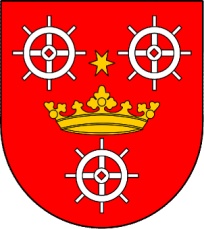 __________________________________________________________________________									       	Młynarze 2019.09.20RG.0002.6 .2019		Na podstawie art.  20 ust. 1 ustawy z dnia 8 marca 1990 roku  o samorządzie gminnym  (Dz. U. z 2019 r, poz. 506 z późn. zm.  )   z w o ł u j ę  IX   Sesję Rady Gminy Młynarze, która odbędzie się w dniu 27 września  2019 r   (tj. piątek)   o godz.  10:00    w Publicznej Szkole Podstawowej im. Papieża Jana Pawła II z Publicznym Przedszkolem w Młynarzach  (mała sala gimnastyczna) z następującym porządkiem obrad:1.  Otwarcie Sesji, stwierdzenie prawomocności obrad, przyjęcie protokołu z poprzedniej Sesji  Rady Gminy     Młynarze.2.  Podjęcie  uchwał w sprawach:a) zmian w Wieloletniej Prognozie Finansowej Gminy Młynarze na lata 2019-2022, b)  zmian w budżecie Gminy Młynarze na 2019 rok,c) zmiany  uchwały w sprawie regulaminu utrzymania czystości i porządku na terenie    Gminy Młynarze,d) zmiany uchwały w sprawie szczegółowego sposobu i zakresu świadczenia usług w zakresie     odbierania odpadów komunalnych od właścicieli nieruchomości i zagospodarowania tych odpadów,e) zasad udzielania i rozmiaru obniżek tygodniowego obowiązkowego wymiaru godzin zajęć    nauczycielom, którym powierzono stanowiska kierownicze, tygodniowego obowiązkowego    wymiaru godzin zajęć niektórych nauczycieli i specjalistów, obowiązujących w szkołach    prowadzonych przez Gminę Młynarze,f) regulaminu określającego wysokość, warunki przyznawania, obliczania  i wypłacania niektórych   składników  wynagrodzenia nauczycieli oraz  nagród.3.  Informacja Przewodniczącego Rady Gminy  Młynarze o złożonych przez Radnych     oświadczeniach majątkowych za 2018 rok.4. Informacja  Wójta Gminy Młynarze o złożonych przez kierowników jednostek     oświadczeniach majątkowych za 2018 rok.5. Sprawozdanie z działalności Wójta w okresie międzysesyjnym.6. Interpelacje i zapytania radnych.7. Wolne wnioski .	Informując o powyższym uprzejmie proszę o wzięcie udziału w w/w posiedzeniu Sesji Rady Gminy.										PRZEWODNICZĄCY										Rady Gminy							        			/-/Łukasz Suski